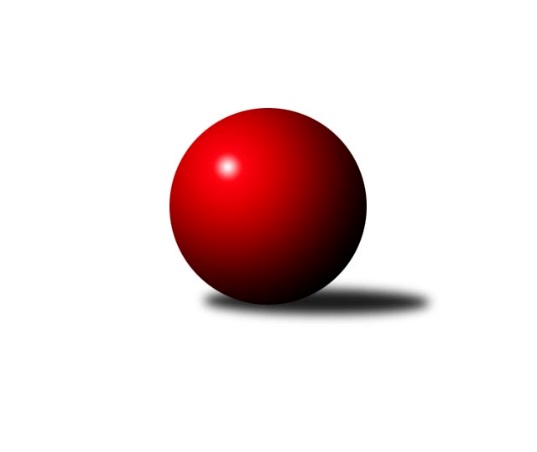 Č.11Ročník 2010/2011	4.12.2010Nejlepšího výkonu v tomto kole: 3559 dosáhlo družstvo: TJ Valašské Meziříčí1. KLM 2010/2011Výsledky 11. kolaSouhrnný přehled výsledků:TJ Jiskra Kovářská	- TJ Sokol KARE Luhačovice˝A˝	8:0	3429:3253	17.5:6.5	4.12.KK Moravská Slávia Brno ˝A˝	- TJ Spartak Přerov˝A˝	5:3	3442:3382	12.0:12.0	4.12.TJ Centropen Dačice	- KK Konstruktiva Praha 	3:5	3362:3405	9.0:15.0	4.12.TJ Sokol Husovice	- KK PSJ Jihlava	2:6	3366:3368	13.0:11.0	4.12.TJ Lokomotiva Česká Třebová	- TJ Valašské Meziříčí	1:7	3316:3559	7.0:17.0	4.12.SKK  Náchod	- KK Slavoj Praha	3:5	3316:3364	12.0:12.0	4.12.Tabulka družstev:	1.	KK PSJ Jihlava	11	8	2	1	65.0 : 23.0 	154.5 : 109.5 	 3461	18	2.	KK Slavoj Praha	11	9	0	2	61.0 : 27.0 	161.5 : 102.5 	 3438	18	3.	TJ Sokol KARE Luhačovice˝A˝	11	7	0	4	47.5 : 40.5 	135.5 : 128.5 	 3430	14	4.	SKK  Náchod	11	6	1	4	52.0 : 36.0 	143.5 : 120.5 	 3434	13	5.	TJ Sokol Husovice	11	5	2	4	44.0 : 44.0 	138.0 : 126.0 	 3381	12	6.	TJ Lokomotiva Česká Třebová	11	5	2	4	44.0 : 44.0 	124.0 : 140.0 	 3449	12	7.	TJ Spartak Přerov˝A˝	11	5	0	6	44.0 : 44.0 	144.0 : 120.0 	 3385	10	8.	TJ Centropen Dačice	11	4	1	6	41.0 : 47.0 	124.5 : 139.5 	 3376	9	9.	KK Konstruktiva Praha	11	4	0	7	33.0 : 55.0 	118.5 : 145.5 	 3379	8	10.	TJ Valašské Meziříčí	11	3	1	7	35.0 : 53.0 	122.0 : 142.0 	 3348	7	11.	TJ Jiskra Kovářská	11	3	0	8	32.5 : 55.5 	105.5 : 158.5 	 3299	6	12.	KK Moravská Slávia Brno ˝A˝	11	2	1	8	29.0 : 59.0 	112.5 : 151.5 	 3257	5Podrobné výsledky kola:	 TJ Jiskra Kovářská	3429	8:0	3253	TJ Sokol KARE Luhačovice˝A˝	Radek Hejhal	150 	 149 	 150 	148	597 	 4:0 	 548 	 139	143 	 131	135	Jiří Staněk	David Junek	145 	 135 	 135 	144	559 	 3.5:0.5 	 551 	 144	134 	 129	144	Jiří Mrlík	Milan Hrouda	132 	 144 	 146 	147	569 	 3:1 	 535 	 133	129 	 127	146	František Svoboda	Vlastimil Zeman ml. ml.	125 	 135 	 157 	142	559 	 2:2 	 524 	 146	136 	 110	132	Jiří Kudláček	Jaroslav Tejml	150 	 134 	 122 	147	553 	 2:2 	 549 	 133	129 	 134	153	Pavel Kubálek	Miroslav Jelínek	159 	 141 	 147 	145	592 	 3:1 	 546 	 140	151 	 139	116	Michal Markusrozhodčí: Nejlepší výkon utkání: 597 - Radek Hejhal	 KK Moravská Slávia Brno ˝A˝	3442	5:3	3382	TJ Spartak Přerov˝A˝	Petr Mika	125 	 138 	 160 	138	561 	 2:2 	 587 	 149	155 	 151	132	Dalibor Matyáš	Stanislav Žáček	132 	 159 	 147 	130	568 	 2:2 	 540 	 123	129 	 156	132	Petr Vácha	Pavel Dvořák	162 	 137 	 142 	141	582 	 1:3 	 601 	 164	146 	 134	157	Roman Goldemund	Miroslav Milan	123 	 148 	 147 	148	566 	 2:2 	 570 	 141	145 	 129	155	Jiří Kudela	Zdeněk Vránek	147 	 143 	 136 	123	549 	 2:2 	 547 	 140	134 	 142	131	Vlastimil Bělíček	Pavel Palian	150 	 140 	 172 	154	616 	 3:1 	 537 	 129	144 	 119	145	Václav Mazurrozhodčí: Nejlepší výkon utkání: 616 - Pavel Palian	 TJ Centropen Dačice	3362	3:5	3405	KK Konstruktiva Praha 	Petr Žahourek	139 	 148 	 134 	154	575 	 2:2 	 541 	 121	116 	 144	160	Jaroslav Pleticha st. st. *1	Jiří Malínek	144 	 156 	 139 	145	584 	 2:2 	 575 	 151	146 	 142	136	Štěpán Koblížek	Pavel Kabelka	143 	 138 	 151 	126	558 	 2:2 	 576 	 131	161 	 140	144	František Obruča	Milan Blecha	122 	 147 	 144 	143	556 	 2:2 	 544 	 125	137 	 130	152	Zdeněk Zahrádka	Karel Novák	132 	 120 	 147 	130	529 	 0:4 	 583 	 134	156 	 154	139	Lukáš Doubrava	Jiří Němec	139 	 148 	 133 	140	560 	 1:3 	 586 	 149	143 	 142	152	Jiří Franěkrozhodčí: střídání: *1 od 57. hodu Jaroslav BorkovecNejlepší výkon utkání: 586 - Jiří Franěk	 TJ Sokol Husovice	3366	2:6	3368	KK PSJ Jihlava	Zdeněk Vymazal	171 	 140 	 155 	146	612 	 4:0 	 544 	 144	135 	 129	136	Daniel Braun	Jiří Axman ml. ml.	147 	 149 	 145 	149	590 	 2:2 	 581 	 148	157 	 131	145	Martin Švorba	Libor Škoula	123 	 155 	 138 	165	581 	 2:2 	 583 	 151	146 	 147	139	Robin Parkan	Jan Machálek st. *1	117 	 139 	 111 	137	504 	 1:3 	 537 	 143	130 	 125	139	Jiří Dvořák *2	David Plšek	121 	 143 	 147 	113	524 	 2:2 	 536 	 152	140 	 130	114	Pavel Petrů	Jiří Radil	157 	 152 	 119 	127	555 	 2:2 	 587 	 147	142 	 150	148	Jan Kotyzarozhodčí: střídání: *1 od 91. hodu Michal Šimek, *2 od 91. hodu Jakub ZdražilNejlepší výkon utkání: 612 - Zdeněk Vymazal	 TJ Lokomotiva Česká Třebová	3316	1:7	3559	TJ Valašské Meziříčí	Jiří Hetych ml.	142 	 168 	 144 	138	592 	 1:3 	 639 	 152	167 	 173	147	David Volek	Pavel Vymazal	128 	 143 	 141 	151	563 	 1:3 	 637 	 177	138 	 160	162	Radim Metelka	Martin Podzimek	138 	 120 	 136 	133	527 	 1:3 	 550 	 134	134 	 139	143	Luboš Gassmann	Miroslav Šnejdar ml. *1	132 	 122 	 120 	122	496 	 0:4 	 590 	 147	156 	 129	158	Vladimír Výrek	Pavel Jiroušek	139 	 140 	 132 	155	566 	 2:2 	 575 	 145	139 	 144	147	Tomáš Cabák	Karel Zubalík	146 	 146 	 148 	132	572 	 2:2 	 568 	 131	150 	 135	152	Dalibor Tučekrozhodčí: střídání: *1 od 61. hodu Miloslav HýblNejlepší výkon utkání: 639 - David Volek	 SKK  Náchod	3316	3:5	3364	KK Slavoj Praha	Jiří Němec	121 	 143 	 148 	127	539 	 2:2 	 570 	 143	139 	 135	153	Zdeněk Gartus	Roman Straka	137 	 149 	 131 	154	571 	 0:4 	 628 	 152	163 	 152	161	Jaroslav Procházka	Martin Kovář	131 	 133 	 107 	132	503 	 0:4 	 573 	 141	159 	 138	135	Stanislav Tichý	Ladislav Beránek	141 	 145 	 127 	136	549 	 4:0 	 501 	 129	119 	 125	128	Martin Kozel st. *1	Ondřej Sobčák	148 	 131 	 155 	130	564 	 3:1 	 546 	 146	141 	 130	129	Petr Pavlík	Jaroslav Hažva	128 	 159 	 133 	170	590 	 3:1 	 546 	 125	151 	 135	135	Anton Stašákrozhodčí: střídání: *1 od 41. hodu Igor BúrikNejlepší výkon utkání: 628 - Jaroslav ProcházkaPořadí jednotlivců:	jméno hráče	družstvo	celkem	plné	dorážka	chyby	poměr kuž.	Maximum	1.	Pavel Jiroušek 	TJ Lokomotiva Česká Třebová	606.40	390.7	215.7	0.9	7/7	(653)	2.	Jaroslav Procházka 	KK Slavoj Praha	601.60	379.1	222.5	0.8	6/7	(628)	3.	Zdeněk Gartus 	KK Slavoj Praha	598.66	385.3	213.3	0.7	7/7	(643)	4.	Zdeněk Vymazal 	TJ Sokol Husovice	597.03	383.1	213.9	1.2	7/7	(627)	5.	Robin Parkan 	KK PSJ Jihlava	595.00	387.3	207.7	1.5	6/6	(629)	6.	Jan Kotyza 	KK PSJ Jihlava	594.64	380.9	213.7	1.4	6/6	(625)	7.	Michal Markus 	TJ Sokol KARE Luhačovice˝A˝	593.86	381.1	212.8	1.6	6/6	(655)	8.	Martin Kovář 	SKK  Náchod	591.00	381.1	209.9	1.3	6/6	(641)	9.	Roman Straka 	SKK  Náchod	587.67	382.8	204.9	1.5	6/6	(623)	10.	Jiří Němec 	TJ Centropen Dačice	587.63	379.3	208.4	1.3	6/7	(629)	11.	Jiří Hetych  ml.	TJ Lokomotiva Česká Třebová	585.71	388.0	197.7	0.9	7/7	(618)	12.	Ladislav Beránek 	SKK  Náchod	583.61	375.3	208.3	2.1	6/6	(636)	13.	Libor Škoula 	TJ Sokol Husovice	582.00	385.1	196.9	2.0	6/7	(611)	14.	Lukáš Doubrava 	KK Konstruktiva Praha 	579.33	381.7	197.6	2.0	6/6	(603)	15.	Pavel Petrů 	KK PSJ Jihlava	579.17	379.5	199.7	2.3	6/6	(628)	16.	Radim Metelka 	TJ Valašské Meziříčí	578.53	378.3	200.3	2.8	6/6	(637)	17.	Radek Polách 	TJ Sokol KARE Luhačovice˝A˝	574.52	373.1	201.4	1.1	5/6	(600)	18.	Petr Žahourek 	TJ Centropen Dačice	573.75	380.6	193.2	2.8	5/7	(603)	19.	Jiří Staněk 	TJ Sokol KARE Luhačovice˝A˝	573.67	370.8	202.9	2.3	6/6	(624)	20.	Jiří Mrlík 	TJ Sokol KARE Luhačovice˝A˝	572.94	372.6	200.4	2.2	6/6	(604)	21.	Vlastimil Bělíček 	TJ Spartak Přerov˝A˝	571.69	377.0	194.7	2.5	6/6	(627)	22.	Tomáš Cabák 	TJ Valašské Meziříčí	570.80	384.7	186.2	4.3	4/6	(591)	23.	Martin Švorba 	KK PSJ Jihlava	570.71	375.8	194.9	1.3	6/6	(592)	24.	Milan Blecha 	TJ Centropen Dačice	570.66	375.9	194.8	1.8	7/7	(615)	25.	Karel Zubalík 	TJ Lokomotiva Česká Třebová	570.64	374.3	196.4	1.4	5/7	(578)	26.	Jiří Dvořák 	KK PSJ Jihlava	570.20	371.2	199.0	0.7	5/6	(629)	27.	Martin Podzimek 	TJ Lokomotiva Česká Třebová	569.86	364.0	205.8	1.1	7/7	(608)	28.	David Volek 	TJ Valašské Meziříčí	569.83	377.0	192.8	2.6	6/6	(639)	29.	Václav Mazur 	TJ Spartak Přerov˝A˝	569.79	377.2	192.6	3.2	6/6	(602)	30.	Anton Stašák 	KK Slavoj Praha	568.92	374.5	194.5	1.6	6/7	(604)	31.	Martin Kozel  st.	KK Slavoj Praha	568.80	367.6	201.3	1.6	5/7	(602)	32.	Ondřej Sobčák 	SKK  Náchod	568.69	375.8	192.9	2.3	6/6	(613)	33.	Vladimír Výrek 	TJ Valašské Meziříčí	568.08	366.6	201.5	1.8	5/6	(605)	34.	Karel Novák 	TJ Centropen Dačice	567.75	364.8	202.9	1.9	7/7	(598)	35.	Petr Pavlík 	KK Slavoj Praha	567.34	375.8	191.5	2.7	7/7	(614)	36.	Pavel Vymazal 	TJ Lokomotiva Česká Třebová	567.33	372.5	194.8	1.9	6/7	(613)	37.	Jiří Franěk 	KK Konstruktiva Praha 	567.27	375.8	191.4	3.8	6/6	(586)	38.	Pavel Kubálek 	TJ Sokol KARE Luhačovice˝A˝	567.07	372.6	194.5	2.3	5/6	(641)	39.	Dalibor Matyáš 	TJ Spartak Přerov˝A˝	566.69	374.9	191.8	1.7	6/6	(603)	40.	Vlastimil Zeman ml.  ml.	TJ Jiskra Kovářská	566.09	373.2	192.9	2.8	7/7	(602)	41.	Roman Goldemund 	TJ Spartak Přerov˝A˝	565.78	366.1	199.7	1.7	6/6	(601)	42.	Igor Búrik 	KK Slavoj Praha	564.63	368.3	196.4	2.3	6/7	(585)	43.	Jaroslav Borkovec 	KK Konstruktiva Praha 	564.55	370.2	194.4	1.9	5/6	(607)	44.	Štěpán Koblížek 	KK Konstruktiva Praha 	561.89	375.6	186.3	3.6	6/6	(600)	45.	Miroslav Šnejdar  ml.	TJ Lokomotiva Česká Třebová	560.79	372.1	188.6	2.9	7/7	(592)	46.	František Svoboda 	TJ Sokol KARE Luhačovice˝A˝	560.31	373.8	186.5	4.4	4/6	(609)	47.	Jiří Kudela 	TJ Spartak Přerov˝A˝	560.21	371.1	189.1	2.0	6/6	(608)	48.	Daniel Braun 	KK PSJ Jihlava	560.07	369.2	190.8	2.5	6/6	(622)	49.	Jiří Radil 	TJ Sokol Husovice	559.19	370.2	189.0	1.2	7/7	(580)	50.	Jiří Malínek 	TJ Centropen Dačice	559.11	368.1	191.1	3.7	7/7	(624)	51.	Jan Machálek  st.	TJ Sokol Husovice	559.04	375.5	183.5	4.8	6/7	(619)	52.	Zdeněk Zahrádka 	KK Konstruktiva Praha 	558.77	366.8	192.0	3.3	6/6	(582)	53.	Pavel Palian 	KK Moravská Slávia Brno ˝A˝	556.63	366.7	190.0	2.8	7/7	(632)	54.	Jiří Axman ml.  ml.	TJ Sokol Husovice	556.14	363.8	192.4	2.6	7/7	(600)	55.	David Junek 	TJ Jiskra Kovářská	555.39	367.9	187.5	3.0	7/7	(621)	56.	Jiří Kudláček 	TJ Sokol KARE Luhačovice˝A˝	553.25	376.6	176.6	8.8	4/6	(582)	57.	Jiří Němec 	SKK  Náchod	552.50	364.0	188.5	2.0	6/6	(589)	58.	Vlastimil Zeman st. 	TJ Jiskra Kovářská	551.50	364.4	187.1	3.3	7/7	(577)	59.	Jakub Pleban 	TJ Spartak Přerov˝A˝	551.03	373.1	177.9	3.8	5/6	(594)	60.	Dalibor Tuček 	TJ Valašské Meziříčí	550.90	366.1	184.8	2.8	5/6	(582)	61.	František Obruča 	KK Konstruktiva Praha 	550.25	370.3	180.0	3.9	4/6	(576)	62.	Petr Dvořák 	TJ Jiskra Kovářská	547.79	364.3	183.5	3.6	7/7	(582)	63.	Petr Mika 	KK Moravská Slávia Brno ˝A˝	546.57	365.3	181.3	2.8	7/7	(594)	64.	Luboš Gassmann 	TJ Valašské Meziříčí	546.56	365.9	180.7	3.4	5/6	(569)	65.	Michal Šimek 	TJ Sokol Husovice	545.50	358.3	187.3	3.2	6/7	(608)	66.	Pavel Kabelka 	TJ Centropen Dačice	543.03	360.5	182.5	2.9	7/7	(617)	67.	Milan Hrouda 	TJ Jiskra Kovářská	540.77	359.2	181.6	3.5	6/7	(580)	68.	Zdeněk Vránek 	KK Moravská Slávia Brno ˝A˝	539.31	362.0	177.3	3.1	7/7	(625)	69.	Pavel Dvořák 	KK Moravská Slávia Brno ˝A˝	539.11	359.2	179.9	3.7	7/7	(582)	70.	Michal Kellner 	KK Moravská Slávia Brno ˝A˝	537.82	359.9	178.0	3.8	7/7	(556)	71.	Jaroslav Tejml 	TJ Jiskra Kovářská	531.95	356.7	175.3	5.6	5/7	(567)	72.	Pavel Pecold 	SKK  Náchod	526.00	360.3	165.7	4.3	4/6	(554)		Milan Kanda 	TJ Spartak Přerov˝A˝	598.67	382.0	216.7	2.7	1/6	(608)		Radek Hejhal 	TJ Jiskra Kovářská	597.00	389.0	208.0	2.0	1/7	(597)		Miroslav Jelínek 	TJ Jiskra Kovářská	592.00	389.0	203.0	2.0	1/7	(592)		Jaroslav Hažva 	SKK  Náchod	586.00	387.3	198.7	1.8	3/6	(618)		Jakub Zdražil 	KK PSJ Jihlava	573.00	372.0	201.0	2.0	1/6	(573)		Jiří Divila ml. 	TJ Spartak Přerov˝A˝	569.00	369.0	200.0	2.0	1/6	(569)		Stanislav Žáček 	KK Moravská Slávia Brno ˝A˝	568.00	385.0	183.0	2.0	1/7	(568)		Jiří Partl 	KK PSJ Jihlava	567.50	368.0	199.5	2.5	1/6	(571)		Tomáš Majer 	SKK  Náchod	560.50	375.5	185.0	5.0	1/6	(577)		Miroslav Milan 	KK Moravská Slávia Brno ˝A˝	557.58	362.5	195.1	1.3	3/7	(635)		Karel Slimáček 	KK PSJ Jihlava	557.00	374.0	183.0	6.0	1/6	(557)		Miloslav Hýbl 	TJ Lokomotiva Česká Třebová	556.25	367.9	188.4	3.9	4/7	(596)		Jaroslav Pleticha st.  st.	KK Konstruktiva Praha 	554.87	364.1	190.8	2.5	3/6	(586)		Stanislav Tichý 	KK Slavoj Praha	550.42	366.8	183.7	4.4	4/7	(577)		Miloš Švarcberger 	KK Moravská Slávia Brno ˝A˝	550.00	377.0	173.0	0.0	1/7	(550)		David Plšek 	TJ Sokol Husovice	547.58	361.6	186.0	3.3	3/7	(572)		Arnošt Werschall 	TJ Jiskra Kovářská	547.00	358.5	188.5	5.0	3/7	(561)		Petr Vácha 	TJ Spartak Přerov˝A˝	540.00	364.0	176.0	4.0	1/6	(540)		Dalibor Jandík 	TJ Valašské Meziříčí	532.50	361.0	171.5	4.0	1/6	(542)		Jan Bernatík 	KK Moravská Slávia Brno ˝A˝	532.00	359.5	172.5	3.5	2/7	(551)		Milan Janyška 	TJ Valašské Meziříčí	528.00	349.0	179.0	5.0	3/6	(580)		Milan Kabelka 	TJ Centropen Dačice	527.67	356.0	171.7	4.3	3/7	(541)		Petr Doležal 	TJ Centropen Dačice	516.00	351.0	165.0	6.0	1/7	(516)		Václav Korbel 	KK PSJ Jihlava	515.00	356.0	159.0	2.0	1/6	(515)Sportovně technické informace:Starty náhradníků:registrační číslo	jméno a příjmení 	datum startu 	družstvo	číslo startu
Hráči dopsaní na soupisku:registrační číslo	jméno a příjmení 	datum startu 	družstvo	Program dalšího kola:15.1.2011	so	10:00	KK Slavoj Praha - TJ Valašské Meziříčí	15.1.2011	so	10:00	KK Moravská Slávia Brno ˝A˝ - TJ Sokol KARE Luhačovice˝A˝	15.1.2011	so	10:00	TJ Jiskra Kovářská - SKK  Náchod	15.1.2011	so	14:00	TJ Lokomotiva Česká Třebová - KK PSJ Jihlava	15.1.2011	so	14:00	TJ Sokol Husovice - KK Konstruktiva Praha 	15.1.2011	so	14:00	TJ Centropen Dačice - TJ Spartak Přerov˝A˝	Nejlepší šestka kola - absolutněNejlepší šestka kola - absolutněNejlepší šestka kola - absolutněNejlepší šestka kola - absolutněNejlepší šestka kola - dle průměru kuželenNejlepší šestka kola - dle průměru kuželenNejlepší šestka kola - dle průměru kuželenNejlepší šestka kola - dle průměru kuželenNejlepší šestka kola - dle průměru kuželenPočetJménoNázev týmuVýkonPočetJménoNázev týmuPrůměr (%)Výkon1xDavid VolekVal. Meziříčí6394xJaroslav ProcházkaSlavoj Praha111.396281xRadim MetelkaVal. Meziříčí6371xDavid VolekVal. Meziříčí110.236393xJaroslav ProcházkaSlavoj Praha6282xRadim MetelkaVal. Meziříčí109.896374xPavel PalianSlávia Brno A6161xRadek HejhalJiskra Kovářská109.455975xZdeněk VymazalHusovice6127xZdeněk VymazalHusovice108.636121xRoman GoldemundSp.Přerov A6011xMiroslav JelínekJiskra Kovářská108.53592